СПЕЦ. ВЫПУСКПЕЧАТНОЕ  СРЕДСТВО МАССОВОЙ     ИНФОРМАЦИИ«АЛЕКСАНДРОВСКИЙ  ВЕСТНИК»09.02.2018г  №176(118)ОПЕРАТИВНАЯ ОБСТАНОВКА ПО ПОЖАРАМ В ИРКУТСКОЙ ОБЛАСТИ  С 6 ФЕВРАЛЯ ПО 9 ФЕВРАЛЯ  2018 ГОД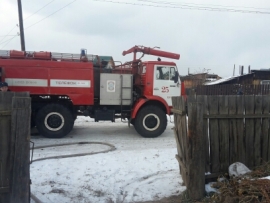 05.02.2018 г. в 05:45  пожарно-спасательные подразделения МЧС России приняли участие в ликвидации пожара: в садоводстве  Шелеховского района произошло возгорание в строительном вагончике. В 06:05 пожар ликвидирован.05.02.2018 г. в 11:51 пожарно-спасательные подразделения МЧС России приняли участие в ликвидации пожара: в п. Сахорово  Братского района произошло возгорание в одной из квартир многоквартирного жилого дома. В 11:58 пожар ликвидирован.05.02.2018 г. в 15:12 пожарно-спасательные подразделения МЧС России приняли участие в ликвидации пожара: в ДПК "Росток" г. Братска произошло возгорание в частном жилом доме. В 15:22 пожар ликвидирован.06.02.2018 г. в 00:02 пожарно-спасательные подразделения МЧС России приняли участие в ликвидации пожара: в г. Иркутске произошло возгорание автомобиля. В 00:11 пожар ликвидирован.   06.02.2018 г. в 00:02  пожарно-спасательные подразделения МЧС России приняли участие в ликвидации пожара: в г. Иркутске произошло возгорание автомобиля. В 00:11  пожар ликвидирован.   06.02.2018 г. в 01:03  пожарно-спасательные подразделения МЧС России приняли участие в ликвидации пожара: в п. Большой Луг Шелеховского района произошло возгорание в частных надворных постройках. В 01:09 пожар ликвидирован.   06.02.2018 г. в 03:28 пожарно-спасательные подразделения МЧС России приняли участие в ликвидации пожара: в п. Ленинский Куйтунского района произошло возгорание сеновала. В 03:38  пожар ликвидирован.   06.02.2018 г. в 07:57  пожарно-спасательные подразделения МЧС России приняли участие в ликвидации пожара: в СНТ "Керамик"  г. Ангарска произошло возгорание в дачном доме. В 08:22  пожар ликвидирован.   06.02.2018 г. в 12:34 пожарно-спасательные подразделения МЧС России приняли участие в ликвидации пожара: в п. Михайловка Черемховского района произошло возгорание в бане. В 12:46  пожар ликвидирован.   06.02.2018 г. в 20:35 пожарно-спасательные подразделения МЧС России приняли участие в ликвидации пожара: в Казачинско-Ленском районе, д. Ключи произошло возгорание частного жилого дома. В 20:47  пожар ликвидирован. Пожарными подразделениями спасено два строения.   07.02.2018 г. в 01:39 пожарно-спасательные подразделения МЧС России приняли участие в ликвидации пожара: в г. Бодайбо произошло возгорание частного жилого дома. В 02:02  пожар ликвидирован. Пожарными подразделениями спасено одно строение.07.02.2018 г. в 16:26 (ирк) пожарно-спасательные подразделения МЧС России приняли участие в ликвидации пожара: в г. Иркутске произошло возгорание нежилого здания. В 16:41 (ирк) пожар ликвидирован.07.02.2018 г. в 15:20 (ирк) пожарно-спасательные подразделения МЧС России приняли участие в ликвидации пожара: в г. Нижнеудинске произошло возгорание в частном жилом доме. В 16:15 (ирк) пожар ликвидирован.07.02.2018 г. в 13:42 (ирк) пожарно-спасательные подразделения МЧС России приняли участие в ликвидации пожара: в с. Оса, Осинского района произошло возгорание надворной постройки. В 13:57 (ирк) пожар ликвидирован. Пожарными подразделениями спасено одно строение.07.02.2018 г. в 11:19 (ирк) пожарно-спасательные подразделения МЧС России приняли участие в ликвидации пожара: в г. Иркутске произошло возгорание автомобиля. В 11:25 (ирк) пожар ликвидирован.07.02.2018 г. в 10:15 (ирк) пожарно-спасательные подразделения МЧС России приняли участие в ликвидации пожара: в садоводстве г. Братске произошло возгорание дачного дома. В 10:24 (ирк) пожар ликвидирован. Пожарными подразделениями спасено одно строение.07.02.2018 г. в 05:47 (ирк) пожарно-спасательные подразделения МЧС России приняли участие в ликвидации пожара: в г. Шелехов произошло возгорание в гараже. В 06:05 (ирк) пожар ликвидирован.07.02.2018 г. в 01:39 (ирк) пожарно-спасательные подразделения МЧС России приняли участие в ликвидации пожара: в г. Бодайбо произошло возгорание частного жилого дома. В 02:02 (ирк) пожар ликвидирован. Пожарными подразделениями спасено одно строение.07.02.2018 г. в 01:39 (ирк) пожарно-спасательные подразделения МЧС России приняли участие в ликвидации пожара: в г. Бодайбо произошло возгорание частного жилого дома. В 02:02 (ирк) пожар ликвидирован. Пожарными подразделениями спасено одно строение.08.02.2018 г. в 22:03 пожарно-спасательные подразделения МЧС России приняли участие в ликвидации пожара: в г. Братске произошло возгорание в железобетонном туннеле теплотрассы. В 22:10 пожар ликвидирован.08.02.2018 г. в 16:31 пожарно-спасательные подразделения МЧС России приняли участие в ликвидации пожара: в г. Черемхово произошло возгорание в гараже. В 16:50 пожар ликвидирован.08.02.2018 г. в 03:43 пожарно-спасательные подразделения МЧС России приняли участие в ликвидации пожара: в п. Биликтуй Усольского района произошло возгорание автомобиля. В 04:04 (ирк) пожар ликвидирован.08.02.2018 г. в 01:41 пожарно-спасательные подразделения МЧС России приняли участие в ликвидации пожара: в д. Лохово Черемховского района произошло возгорание жилого дома и надворворных построек. В 02:12 пожар ликвидирован.08.02.2018 г. в 00:45 пожарно-спасательные подразделения МЧС России приняли участие в ликвидации пожара: в г. Тулуне произошло возгорание одной из квартир многоквартирного жилого дома. В 00:55 пожар ликвидирован.09.02.2018 г. в 01:54  пожарно-спасательные подразделения МЧС России приняли участие в ликвидации пожара: в д. Воронино Киренского района произошло возгорание в частном жилом доме. В 02:21 пожар ликвидирован.Дума  МО «Александровск»Главный  редактор –  Председатель Думы МО «Александровск», глава МО «Александровск»Мелещенко Т.В.Тираж -10 экземпляров Распространяется  бесплатно.Адрес  редакции с. Александровск, ул. Центральная.Номер подписан  в печать  09.02.2018г.